Emiray Büyükçekmece: Karaağaç Mah. Yiğittürk Cad. Mavizümrüt Sok. All Center İş Merkezi Dış Kapı: 21 K: 1 Ofis No: 19 Büyükçekmece / İSTANBULEmiray Bahçelievler: Siyavuşpaşa Mah. Barbaros Cad. No: 36 K: 1 Ofis No: 3 Bahçelievler-İSTANBULTel: +90 212 853 08 48/49  / Mobile: +90531 390 05 59 / +90555 219 13 20 E-mail: info@emiraytercume.com / Web: www.emiraytercume.comTERCÜMAN KAYIT FORMUKİŞİSEL BİLGİLERİLETİŞİM BİLGİLERİ UZMANLIK ALANI & DENEYİMLERÜCRETLENDİRME (Lütfen her dil için ayrı ayrı belirtiniz)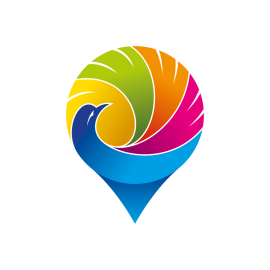 EMİRAYTERCÜME HİZMETLERİAdı-Soyadı:Uyruğu/Anadili:Doğum Tarihi & Yeri:Eğitim Durumu & Bilgileri:Ev/İş Telefonu: Gsm:E-posta:Adres:Çeviri Dilleriniz:Toplam Çeviri Deneyiminiz:Yemin Zaptı Bilgileriniz:(Şehir ve Noter Bilgisi)Günlük Çeviri Kapasiteniz (karakter):Uzmanlık Alanlarınız (işaretleyiniz):Akademik/Edebi:Ticari:Hukuki/Resmi:Teknik:		Tıbbi:Bilimsel:Siyasi:Finans: Yazılım/Bilişim Teknolojileri: Oyun ve Mobil Uygulamalar: Yerelleştirme/Web Sitesi:Diğer (açıklayınız):  Referans Tercüme Büroları:Yazılı Tercüme Ücreti (1000 karakter)Editing-Proofreading ÜcretiTranskripsiyon ÜcretiAltyazı-Seslendirme-Dublaj ÜcretiYerelleştirme Ücreti (Web Sitesi vb.)Makine Çevirisi-Post-editing ÜcretiSözlü Tercüme Ücreti (Simultane/Ardıl -Saatlik/Günlük)Bilirkişilik ÜcretiHesap Bilgileriniz